«Риэлтор по продаже недвижимости»Продолжительность курса: 2 - 3 месяца (100 часов) Стоимость обучения: 7000Стоимость обучения для студентов колледжа: 5200Программа курсаГражданское, жилищное и семейное законодательство в сфере  недвижимости;нотариальные действия при операциях с недвижимостью;Учет недвижимости, регистрация прав на недвижимость и сделок с ней;Основы оценки стоимости недвижимости;земельное  законодательство;ипотека  на  рынке  недвижимости;налогообложение  недвижимости;страхование  на  рынке  недвижимости;управление  персоналом  в  риэлторских  компаниях;основы  маркетинга  на  рынке  недвижимости.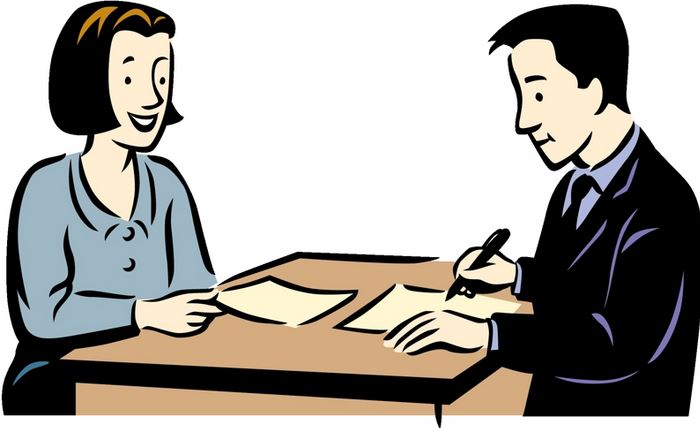 